«Об  утверждении состава жюри для организации работ по оформлению протоколов школьного этапа всероссийскойолимпиады школьников по предметам, которыебудут проведены на онлайн-платформе «Сириус»» В целях организации работы по выявлению и поддержке одаренных детей, на основании Порядка проведения всероссийской олимпиады школьников, утверждённого приказом министерства образования и науки Российской Федерации от 27.11.2020 № 678п р и к а з ы в а юУтвердить1.Состав жюри  школьного этапа всероссийской  олимпиады школьников, по предметам, проводимым на онлайн-платформе «Сириус».1.1. по физике- Малых А.Н. – учитель математики и физики МБОУ СОШ с. Красное, председатель;- Рыбкина Елена Владимировна -  учитель физики  МБОУ СОШ с. Красное;- Сапрыкина О.В. – учитель физики филиал МБОУ СОШ с. Красное в с. Гудаловка;1.2.по биологии- Черницына Л.И. –учитель биологии МБОУ СШ с. Сотниково, председатель;- Туркина Е.И. – учитель биологии и химии МБОУ СОШ с. Красное;- Звягинцева М.Н. – учитель химии и биологии МБОУ СОШ с. Красное;1.3. по химии- Миллер И.С.- учитель химии и биологии МБОУ СОШ с. Красное, председатель;- Кильдиватова И.В.- учитель химии  МБОУ СШ с. Решетово-Дуброво;- Черницына Л.И. –учитель биологии МБОУ СШ с. Сотниково;1.4. по астрономии- Стеганцова Людмила Каримовна -  учитель физики  МБОУ СШ с. Решетово-Дуброво, председатель;- Бугаева М.А. – учитель физики МБОУ СШ с. Сотниково;1.5. по математике- Вывлокина И.И.- учитель математики МБОУ СОШ с. Красное, председатель;- Раткина С.Д.- учитель математики МБОУ СШ с. Верхнедрезгалово;- Клименко Н.И. - учитель математики МБОУ СОШ с. Красное;1.6. по информатике- Гриднев С.Н. – учитель информатики МБОУ СОШ с. Красное, председатель;- Зимников Артемий Сергеевич -  учитель математики и информатики  МБОУ СОШ с. Красное;Начальник отдела	                               А.В.ХанинаС приказом ознакомлен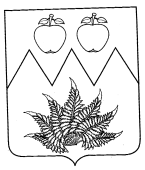 ОТДЕЛ ОБРАЗОВАНИЯ АДМИНИСТРАЦИИКРАСНИНСКОГО МУНИЦИПАЛЬНОГО РАЙОНАЛИПЕЦКОЙ ОБЛАСТИ РОССИЙСКОЙ ФЕДЕРАЦИИОТДЕЛ ОБРАЗОВАНИЯ АДМИНИСТРАЦИИКРАСНИНСКОГО МУНИЦИПАЛЬНОГО РАЙОНАЛИПЕЦКОЙ ОБЛАСТИ РОССИЙСКОЙ ФЕДЕРАЦИИОТДЕЛ ОБРАЗОВАНИЯ АДМИНИСТРАЦИИКРАСНИНСКОГО МУНИЦИПАЛЬНОГО РАЙОНАЛИПЕЦКОЙ ОБЛАСТИ РОССИЙСКОЙ ФЕДЕРАЦИИПРИКАЗПРИКАЗПРИКАЗ19.08.2022 г.с. Красное№ 278ФИОПодписьДата ознакомления с приказом